Mitgliedsantrag:FC Bayern Fanclub Schneider Power Waldkirchen e.V.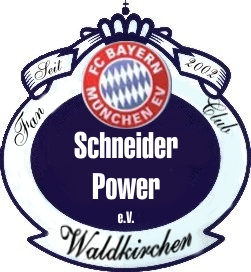 Name:  ___________________________________________________Eintrittsdatum: ______________________________________________Geburtsdatum: _____________________________________________Adresse: __________________________________________________Postleitzahl, Ort: ____________________________________________E-Mail: ____________________________________________________Handy:____________________________________________________Kontonummer: _____________________________________________Bankleitzahl: _______________________________________________Name der Bank: ____________________________________________Hiermit trete ich, ………................………………………………………………… demFC Bayern Fanclub Schneider Power Waldkirchen e.V. als                        aktives           passives            Mitglied bei.Den Mitgliedsbeitrag von jährlich                 40 € als Vollzahler                                                                      25 € als Schüler, Student oder Rentner                                                                     59 € Familientarif (ab 4 Mitgliedern)                                                                     Kinder bis 12 Jahre sind beitragsfreierlaube ich per Lastschriftverfahren von meinem angegebenen Konto einzuziehen.Die Mitgliedschaft kann zum Ende des Jahres fristgerecht gekündigt werden!Unterschrift:          ………………………………………………